	1. KUŽELKÁŘSKÁ LIGA DOROSTU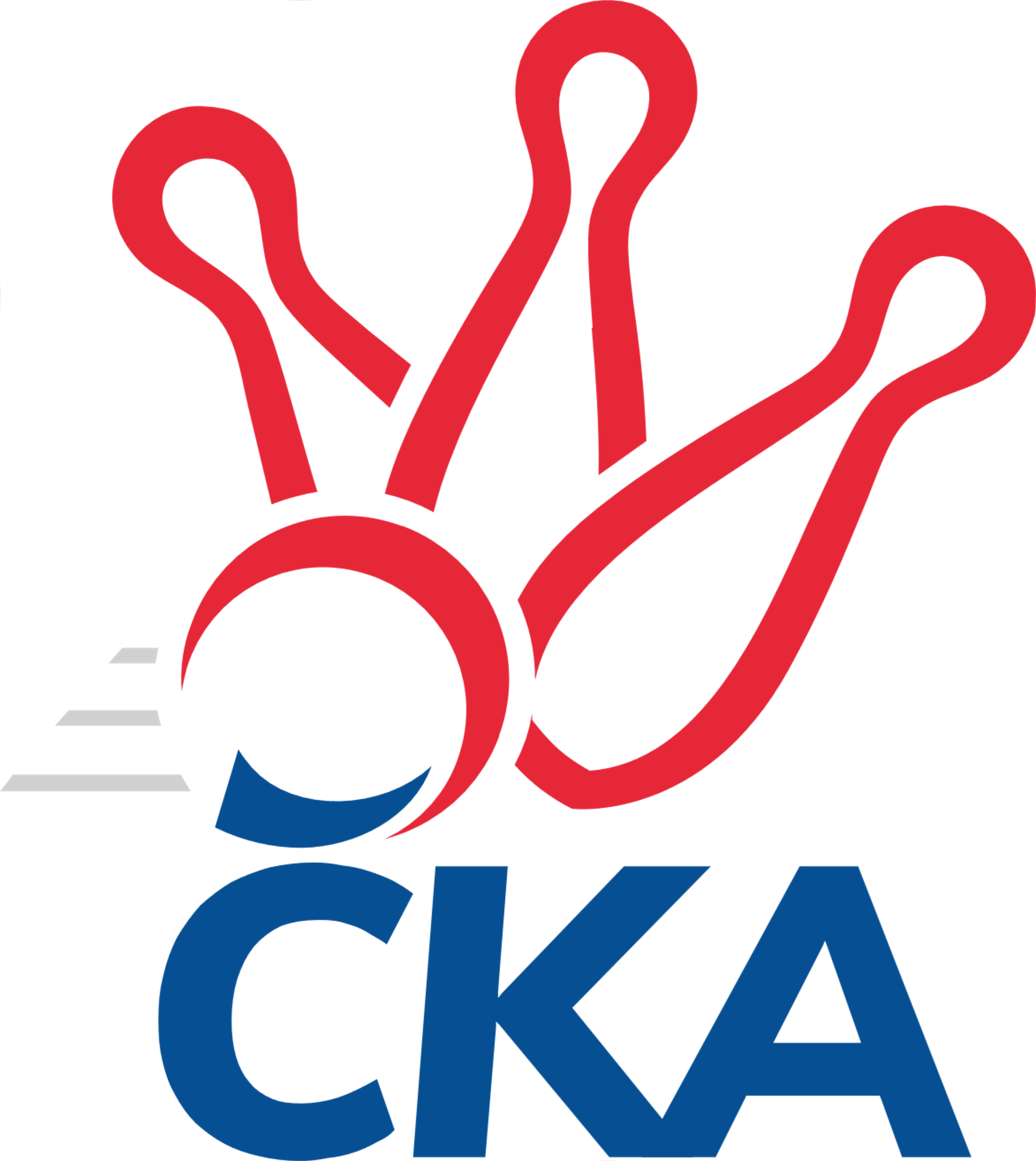 Č. 12Ročník 2019/2020	9.2.2020Nejlepšího výkonu v tomto kole: 1636 dosáhlo družstvo: TJ Sokol Husovice1.KLD D 2019/2020Výsledky 12. kolaSouhrnný přehled výsledků:TJ Sokol Vracov	- TJ Sokol Šanov 	2:0	1625:1565		9.2.TJ Sokol Luhačovice	- TJ Valašské Meziříčí	0:2	1502:1618		9.2.TJ Spartak Přerov	- KC Zlín	2:0	1621:1607		9.2.TJ Sokol Husovice	- TJ Lokomotiva Valtice  	2:0	1636:1484		9.2.Tabulka družstev:	1.	KC Zlín	12	9	0	3	18 : 6 	 	 1598	18	2.	TJ Spartak Přerov	12	9	0	3	18 : 6 	 	 1555	18	3.	TJ Valašské Meziříčí	12	8	0	4	16 : 8 	 	 1586	16	4.	TJ Sokol Vracov	12	8	0	4	16 : 8 	 	 1538	16	5.	TJ Lokomotiva Valtice 	12	5	0	7	10 : 14 	 	 1509	10	6.	TJ Sokol Šanov	12	4	0	8	8 : 16 	 	 1516	8	7.	TJ Sokol Husovice	12	3	0	9	6 : 18 	 	 1490	6	8.	TJ Sokol Luhačovice	12	2	0	10	4 : 20 	 	 1486	4Podrobné výsledky kola:	 TJ Sokol Vracov	1625	2:0	1565	TJ Sokol Šanov 	Michal Šmýd	105 	 115 	 146 	132	498 	  	 438 	 111	110 	 113	104	Aneta Sedlářová	Dominik Schüller	155 	 144 	 121 	135	555 	  	 517 	 138	126 	 127	126	Matěj Sabo	Eliška Fialová	112 	 118 	 113 	130	473 	  	 485 	 109	106 	 117	153	Kristýna Blechová	Tomáš Koplík ml.	138 	 139 	 153 	142	572 	  	 563 	 145	166 	 123	129	Petr Bakaj ml.rozhodčí: Tužil J.Nejlepší výkon utkání: 572 - Tomáš Koplík ml.	 TJ Sokol Luhačovice	1502	0:2	1618	TJ Valašské Meziříčí	Jan Lahuta	139 	 109 	 135 	120	503 	  	 525 	 126	114 	 133	152	Marie Olejníková	Michal Petráš	125 	 107 	 117 	116	465 	  	 566 	 141	148 	 145	132	Nikola Tobolová	Jakub Lahuta	143 	 141 	 131 	119	534 	  	 527 	 141	122 	 133	131	Martin Pavič	Eliška Kudláčková	94 	 100 	 106 	106	406 	  	 0 	 	0 	 0		nikdo nenastoupilrozhodčí: Nejlepší výkon utkání: 566 - Nikola Tobolová	 TJ Spartak Přerov	1621	2:0	1607	KC Zlín	Jakub Fabík	145 	 143 	 142 	135	565 	  	 536 	 153	120 	 130	133	Samuel Kliment	Václav Bařinka	 	 133 	 138 		271 	  	 541 	 134	134 	 144	129	Jiří Janšta	Monika Kočí	127 	 127 	 115 	162	531 	  	 487 	 125	131 	 114	117	Adriana Svobodová	Ondřej Holas	133 	 148 	 118 	126	525 	  	 530 	 144	138 	 119	129	Natálie Trochtovározhodčí: Vladimír SedláčekNejlepší výkon utkání: 565 - Jakub Fabík	 TJ Sokol Husovice	1636	2:0	1484	TJ Lokomotiva Valtice  	Matěj Oplt	134 	 123 	 167 	127	551 	  	 465 	 118	121 	 129	97	Eliška Koňaříková	Martin Želev	141 	 133 	 122 	139	535 	  	 508 	 127	137 	 122	122	Tomáš Slížek	Martin Sedlák	103 	 129 	 120 	134	486 	  	 498 	 122	120 	 126	130	Martina Kapustová	Ondřej Machálek	126 	 148 	 134 	142	550 	  	 478 	 112	136 	 116	114	Tereza Filipovározhodčí: Tomáš ŽižlavskýNejlepší výkon utkání: 551 - Matěj OpltPořadí jednotlivců:	jméno hráče	družstvo	celkem	plné	dorážka	chyby	poměr kuž.	Maximum	1.	Samuel Kliment 	KC Zlín	554.03	367.6	186.5	5.7	6/7	(582)	2.	Tomáš Koplík  ml.	TJ Sokol Vracov	549.55	372.9	176.7	5.5	7/7	(576)	3.	Petr Bakaj  ml.	TJ Sokol Šanov 	537.37	361.1	176.2	6.9	6/7	(574)	4.	Martin Pavič 	TJ Valašské Meziříčí	535.31	363.4	171.9	7.2	7/7	(589)	5.	Nikola Tobolová 	TJ Valašské Meziříčí	534.79	355.4	179.4	5.2	7/7	(573)	6.	Adriana Svobodová 	KC Zlín	517.71	355.9	161.8	6.5	7/7	(563)	7.	Marie Olejníková 	TJ Valašské Meziříčí	515.86	352.9	162.9	9.0	7/7	(538)	8.	Kristýna Blechová 	TJ Sokol Šanov 	515.86	359.6	156.2	7.9	7/7	(553)	9.	Natálie Trochtová 	KC Zlín	515.43	352.4	163.0	7.0	7/7	(555)	10.	Jan Lahuta 	TJ Sokol Luhačovice	514.57	356.8	157.8	7.8	7/7	(541)	11.	Ondřej Machálek 	TJ Sokol Husovice	512.81	351.0	161.8	11.6	7/7	(574)	12.	Filip Vrzala 	KC Zlín	509.83	357.2	152.6	9.2	6/7	(541)	13.	Tomáš Slížek 	TJ Lokomotiva Valtice  	508.83	346.2	162.6	8.3	7/7	(552)	14.	Monika Kočí 	TJ Spartak Přerov	498.75	345.5	153.2	11.6	6/7	(548)	15.	Martina Kapustová 	TJ Lokomotiva Valtice  	496.79	352.6	144.1	11.3	7/7	(558)	16.	Jakub Lahuta 	TJ Sokol Luhačovice	495.21	343.2	152.0	9.0	7/7	(551)	17.	Eliška Fialová 	TJ Sokol Vracov	494.38	342.0	152.4	8.8	7/7	(552)	18.	Ondřej Holas 	TJ Spartak Přerov	489.64	344.7	144.9	10.7	7/7	(533)	19.	Tereza Filipová 	TJ Lokomotiva Valtice  	489.13	337.9	151.2	11.1	5/7	(534)	20.	Matěj Oplt 	TJ Sokol Husovice	487.72	347.4	140.3	10.2	5/7	(555)	21.	Martin Sedlák 	TJ Sokol Husovice	487.38	344.5	142.9	15.3	7/7	(545)	22.	Eliška Koňaříková 	TJ Lokomotiva Valtice  	484.93	346.1	138.8	12.4	7/7	(538)	23.	Michal Šmýd 	TJ Sokol Vracov	480.95	335.3	145.6	14.0	7/7	(513)	24.	Michal Petráš 	TJ Sokol Luhačovice	476.64	337.8	138.8	13.4	7/7	(539)	25.	Matěj Sabo 	TJ Sokol Šanov 	473.47	335.3	138.1	12.1	5/7	(517)	26.	Aneta Sedlářová 	TJ Sokol Šanov 	458.67	331.4	127.3	15.3	6/7	(486)	27.	Klaudie Kittlerová 	TJ Sokol Husovice	394.06	286.4	107.7	22.6	6/7	(444)		Jakub Fabík 	TJ Spartak Přerov	569.46	372.1	197.4	3.3	4/7	(581)		Michaela Beňová 	TJ Spartak Přerov	547.17	361.7	185.5	3.7	4/7	(572)		Dominik Schüller 	TJ Sokol Vracov	542.00	355.0	187.0	6.0	2/7	(555)		Jiří Janšta 	KC Zlín	532.50	364.5	168.0	7.5	2/7	(541)		Michaela Mlynariková 	TJ Lokomotiva Valtice  	522.00	350.0	172.0	11.0	1/7	(522)		Klára Trojanová 	TJ Sokol Vracov	520.00	356.0	164.0	6.0	1/7	(520)		Václav Bařinka 	TJ Spartak Přerov	508.53	359.1	149.4	8.2	3/7	(558)		Martin Želev 	TJ Sokol Husovice	493.89	348.3	145.6	13.3	3/7	(535)		Eliška Bártíková 	TJ Sokol Šanov 	465.00	336.2	128.8	17.5	2/7	(486)		Nikola Plášková 	TJ Sokol Vracov	455.50	320.0	135.5	13.0	2/7	(469)		Pavla Prečanová 	TJ Spartak Přerov	429.00	310.0	119.0	17.0	2/7	(429)		Eliška Kudláčková 	TJ Sokol Luhačovice	365.50	260.0	105.5	19.0	2/7	(406)		Jakub Rauschgold 	TJ Sokol Husovice	335.00	245.0	90.0	24.0	1/7	(335)Sportovně technické informace:Starty náhradníků:registrační číslo	jméno a příjmení 	datum startu 	družstvo	číslo startu25145	Martin Pavič	09.02.2020	TJ Valašské Meziříčí	2x24238	Jiří Janšta	09.02.2020	KC Zlín	1x
Hráči dopsaní na soupisku:registrační číslo	jméno a příjmení 	datum startu 	družstvo	23277	Nikola Tobolová	09.02.2020	TJ Valašské Meziříčí	24570	Marie Olejníková	09.02.2020	TJ Valašské Meziříčí	Program dalšího kola:13. kolo16.2.2020	ne	10:00	TJ Valašské Meziříčí - TJ Sokol Vracov	16.2.2020	ne	10:00	TJ Lokomotiva Valtice   - TJ Sokol Luhačovice	16.2.2020	ne	10:00	TJ Sokol Šanov  - KC Zlín	16.2.2020	ne	10:30	TJ Sokol Husovice - TJ Spartak Přerov	Nejlepší šestka kola - absolutněNejlepší šestka kola - absolutněNejlepší šestka kola - absolutněNejlepší šestka kola - absolutněNejlepší šestka kola - dle průměru kuželenNejlepší šestka kola - dle průměru kuželenNejlepší šestka kola - dle průměru kuželenNejlepší šestka kola - dle průměru kuželenNejlepší šestka kola - dle průměru kuželenPočetJménoNázev týmuVýkonPočetJménoNázev týmuPrůměr (%)Výkon9xTomáš Koplík ml.Vracov5724xNikola TobolováVal. Meziříčí111.565666xNikola TobolováVal. Meziříčí5669xTomáš Koplík ml.Vracov110.615728xJakub FabíkPřerov5657xJakub FabíkPřerov109.75654xPetr Bakaj ml.Šanov5632xMatěj OpltHusovice109.355511xDominik SchüllerVracov5553xOndřej MachálekHusovice109.155502xMatěj OpltHusovice5514xPetr Bakaj ml.Šanov108.87563